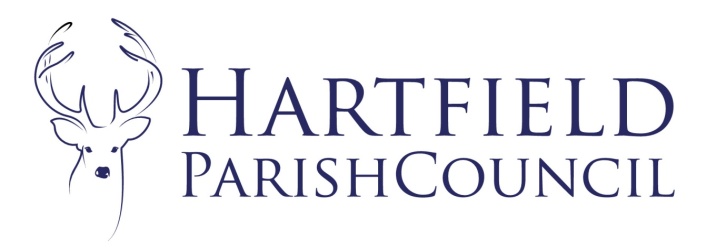 Finance Committee Minutes 27th September 2021 at Goods Yard House at 7:30pm	Present: Cllrs Eastwood, Horner, Maude and Sanders.Absent: Cllr Smith, Emery and Burnett-Dick In attendance: Emma Fulham Clerk to the Council To accept apologies for absence.Cllrs Smith and Emery.Apologies noted from non-committee members: Cllrs Higgins and Beare. To record Members’ Declarations of Interest in matters to be discussed.The Chair reminded Cllrs to declare when necessary. To approve Minutes of previous Finance Committee meeting. Unanimously approved as a true record. To report on Matters Arising from the previous Finance Committee meeting.None.To report on ear marked and general reserve. The reports had been circulated prior to the meeting. 
Both reserves were duly noted and no changes were made. To receive bank reconciliation.The report and bank statement were checked for accuracy and signed by the Chair as a true record. To review risk assessment.This had been circulated prior to the meeting.The assessment was duly accepted with no changes. To review Asset List This had been circulated prior to the meeting.The list was duly accepted. The Clerk was asked to speak to the insurers about asset valuation in light of rising construction costs for replacement.Matters for reporting and inclusion in future agenda.The Clerk had provided a first draft of the budget for 2022/23 and invited input prior to the finance meeting (Nov 2021) to set the budget and precept recommendation for Council approval (Dec 2021).The Clerk was asked to enquire with the church for details of the youth worker provision prior to agreement to fund in 2022/23. Date of next meeting – 29th November 2021.Meeting closed 7:55pm